Муниципальное бюджетное дошкольное образовательное учреждение «Центр развития ребенка – детский сад № 43»Музыкально - тематическое мероприятие «Навруз – Байрам» 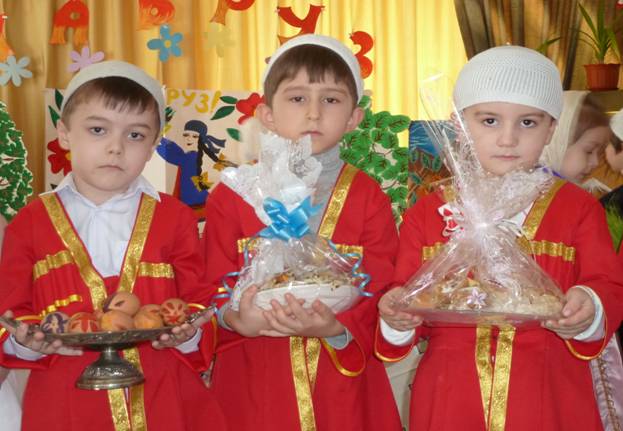  Выполнила:                                                    Воспитатель МБДОУ № 43                                                                                                                                                             Вагабова Г.Д.В день весеннего равноденствия, 22 марта, в Дагестане отмечают один из любимых праздников - Навруз-Байрам. В этот день звучат музыка и танцы, а главным атрибутом праздника становится накрытый различными яствами стол, на котором обязательно должна быть проросшая пшеница. История Навруза уходит корнями в древние времена, еще в эпоху огнепоклонничества. По преданию, зеленые ростки пшеницы символизируют пробуждение земли и начало новой жизни.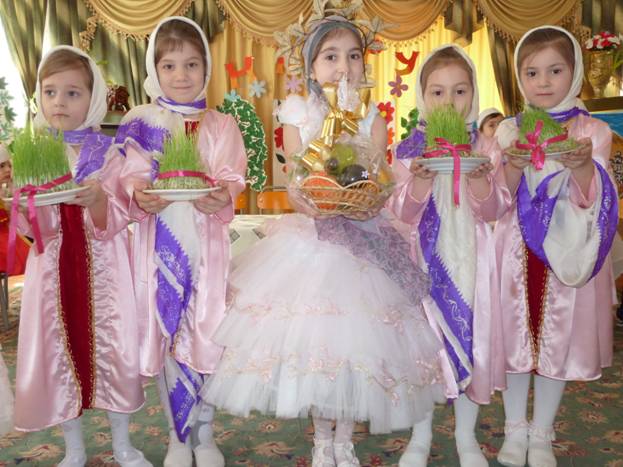 Кульминация праздника - ритуальный костер. Ему издавна придавалось особое магическое значение, огонь считался символом очищения. Вечером 21 марта костры жгли во многих селах Дагестана, при этом, чтобы оставить все невзгоды в прошедшем году, надо было перепрыгнуть через огонь.Сценарий праздника «Навруз-Байрам»Программное содержаниеПродолжать воспитывать любовь к родному краю. Расширять представления детей о народном празднике. Воспитывать интерес к изобразительному искусству.Учить детей петь несложные песни в удобном диапазоне, исполняя их выразительно и музыкально, правильно передавая мелодию (ускоряя, замедляя звучание).Выполнять танцевальные движения выразительно и ритмично (ковырялочка). Использовать подвижную игру для формирования координации движений.4. Репертуар1. Песня «Приезжайте в Дагестан» 2. Песня «Горный край»3. Танец «Акушинка»4. Общий танец «Разноцветная игра»5. Перетягивание канатаХод праздникаДети под звучание дагестанской народной музыки входят парами в зал. Впереди идут девочки с бубнами и веточками в руках. Веточки украшены конфетами и разноцветными ленточками. Дети обходят зал и становятся полукругом. Воспитатель поздравляет всех собравшихся с праздником.Ребенок:    Дома у нас большие,              Окна золотые,              С днем Навруза – днем Весны –              Мы поздравить вас пришли,              Ассаламу алейкум!Ребенок:    В доме этом все девицы,              Как одна румянолицы,              Рукава их длинны              И слова их умны.              С днем Навруза – днем весны –              Мы поздравить вас пришли,              Ассаламу алейкум!Ребенок:    Да развеется тоска,              Да просеется мука,              А мука у нас бела,              Испечете вы пирог.              Нам отрежете кусок.              С днем Навруза – днем весны –Мы поздравить вас пришли,Ассаламу алейкум!(Из кумыкского народного фольклора).Воспитатель: Дагестан знает разнообразные старинные праздники, идущие от традиций и связанные с древними обычаями. Главным во все времена был праздник «Первой борозды». Праздник этот состоит из двух частей – обрядовой вспашки поля плугом в 2-3 борозды и засевании. Мы всех гостей приглашаем на праздник «Первой борозды».Ребенок 1. Пришел Навруз, пришла весна               Пустыня ярко расцвела               Все рады празднику вокруг               И каждый здесь и брат и друг.Ребенок 2. Праздник радостно встречаем               Мы в республике родной              Поздравляем , поздравляем               Всех с Наврузом и весной.Ребенок 3. В гости к нам Навруз пришел               Всем нам стало хорошо              Мы танцуем и поем,              Дружно, весело живем.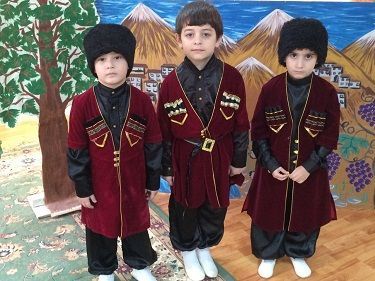 Исполняется песня «Приезжайте в Дагестан».Дети садятся на стульчики.Ребенок: Праздник «Первой борозды» в даргинских аулах в старину называли «кIубахрули». Этот праздник труда является массовым, радостным, народным праздником.Ребенок: Лакский аул Кулушац разделен на 2 части ручьем.  В старину праздник первой борозды проводили по очереди то одна половина аула, то другая. Старики помнят древний заговор «хъу дюхъаннав, шта оюхъаннав». («Пусть будет богатый урожай, пусть будет много овец и скота, пусть будет много пчел и меду»).Ребенок: В Южном Дагестане издавна существует старинный народный праздник цветов – Яран-сувар – праздник наступления весны, праздник обновления природы. Вечером у каждого дома разжигают большие костры, через которые прыгают члены семьи. В огонь нельзя плевать,долго смотреть на пламя: оно может ударить («ягъун», сжечь, опалить, притупить зрение. В зал забегает с шумом и музыкой пешавар (ряженый).Пешавар: Ассаламу алейкум! С праздником!Дети: Ваалейкум ассалам!Воспитатель: Пешавар, оставайся с нами, будь гостем на нашем празднике.Ребята, праздник «Первой борозды» - это игры, веселье, соревнования. Самому достойному будет предоставлено право проложить первую борозду. Следить за порядком во время соревнований и эстафет будет наш гость Пешавар.                         Общий танец «Разноцветная игра».Воспитатель: А сейчас мы посмотрим, кто сильнее.Проводится соревнование «Перетягивание каната».Ребенок:  Весна надела свой наряд,                 Он весь тюльпанами расшит                  Цветы алеют как заря,                 Пчела за медом к ним спешит.                  Сияют зеркала – пруды,                 Как будто небо надо мной                 Весна, какая радость ты!                  Как ты прекрасен, край родной!Ребенок:  Здравствуй, милая весна,            Ты душиста и ясна Зеленеют лес и луг Так красиво все вокруг! И зовет тепло лучей На прогулку всех детей.Ребенок:  Мы зовем к себе тех,                 Кто любит танцы, веселье и смех.            Дружно зиму провожай,            Будет летом урожай!            Девочки исполняют танец «Акушинка».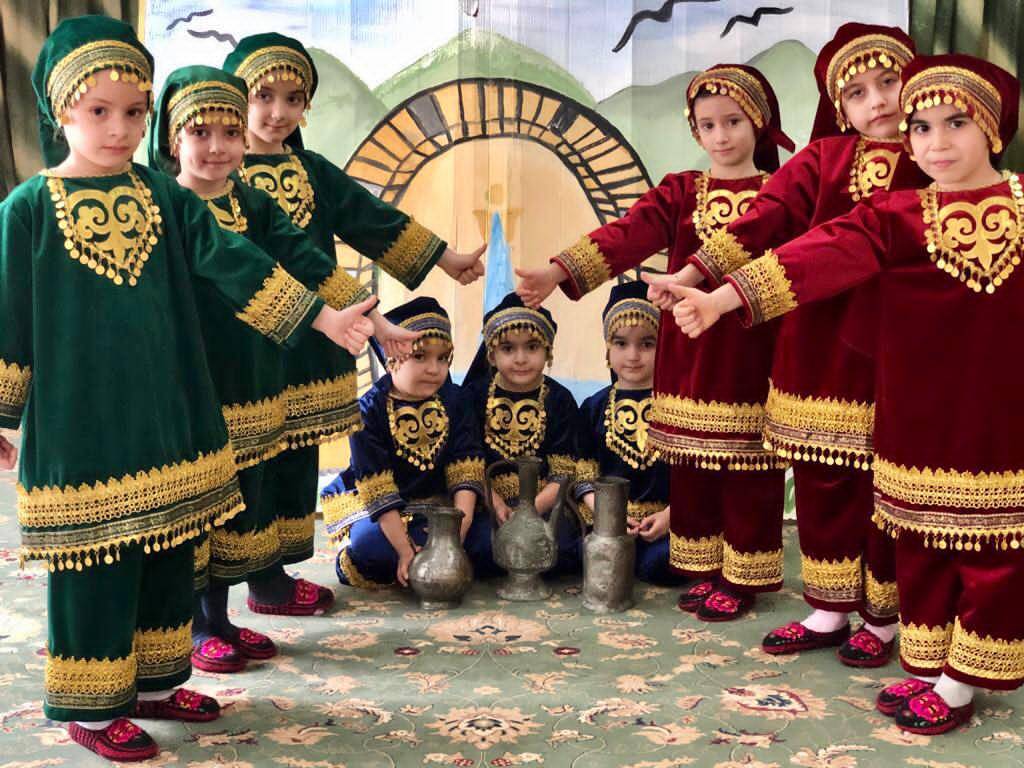 Воспитатель: Как красиво девочки танцевали. Какие умницы! Посмотрите скорее, какие ловкие у нас мальчики-джигиты. Проводится Дагестанская игра «Подними платок».Воспитатель: Молодцы, ребята, настоящие джигиты. Ребята, в дни праздника «Навруз»дагестанский народ заклинал.      Дети по очереди произносят заклинания.1. Да уродит земля.2. Да будут густыми всходы.3. Да умножатся овцы у тех, кто их имеет.4. Да умножатся коровы у тех, у кого они есть.5. Да не будет засухи.6. Да будет достаточно солнца и осадков.Воспитатель: Вот сколько заклинаний мы с вами вспомнили. Вот вышли наши силачи. Они сейчас будут мериться силой. Проводится соревнование.Воспитатель: Вот и определились претенденты на главное соревнование. Самому достойному будет оказана честь проложить первую борозду. После соревнования тракторист на машине «прокладывает» первую борозду. Перед машиной идут музыканты, за машиной раскручивается борозда и девочка «бросает» в борозду зерна.Ребенок: Иди весна, иди красна!           Принеси ржаной колосок,           Овсяной снопок,           Большой урожай в наш край!           Дети читают стихи о весне. 3-4 ребенка.Воспитатель: Ребята, на улице стемнело и пора разводить костер. Пешавар помоги нам разжечь костер. Дети становятся полукругом вокруг «костра».Ребенок: Оглянись, ты видишь горы,           А вдали сверкает море - это Дагестан!           Здесь кумыки, есть и лакцы           И лезгины и аварцы.           Все живут одной семьей,           Любим мы свой край родной.Ребенок: Люблю тебя я всей душой,           О, Дагестан, мой край родной!           Не нужно мне заморских стран           Ты так прекрасен, Дагестан!                                       (Р. Гамзатов).Дети исполняют песню «Горный край».  Прыгают через «костер».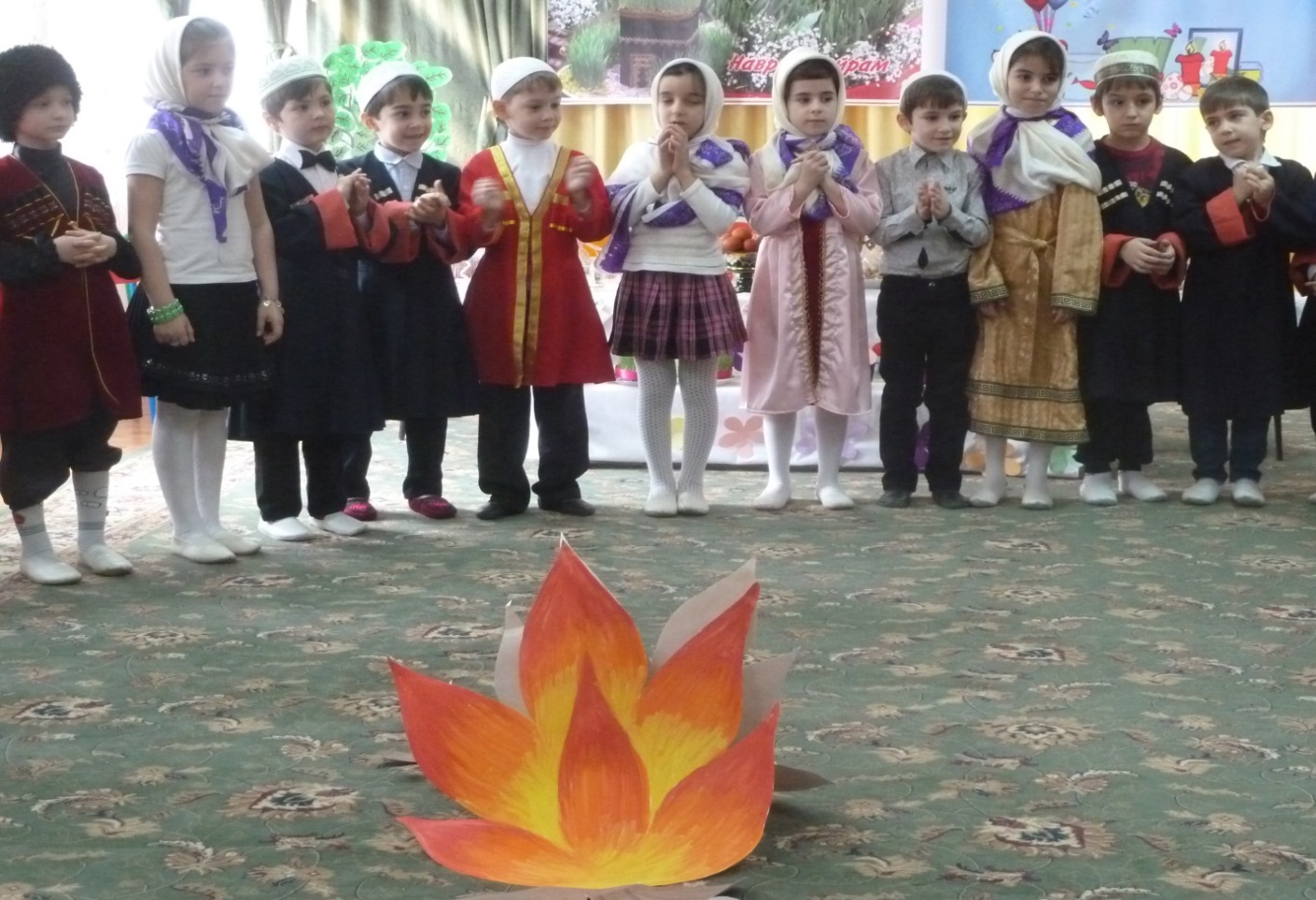 Ребенок: В Дагестане танцуют лезгинку,           Словно в небе летают орлы,           Не дают никогда здесь слабинку,           Никогда не сдаются они.           Танец полон ритма и движений,           Наполняет сердце изнутри           Сильной радостью и восхищением,           За друзей своих, близких, родных.Ребенок: Мы лезгинку дружно любим танцевать! Гей! Бьем в ладоши дружно и кричим: Арса! Арса! Асра! Исполняется Общая лезгинка.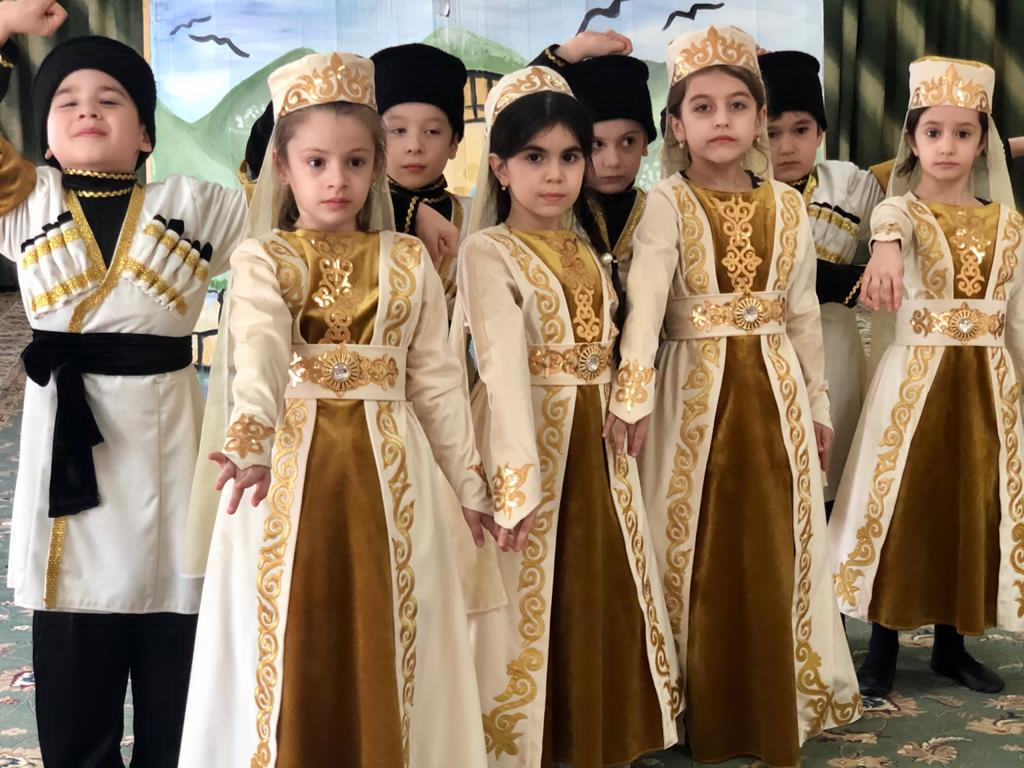 Ребенок: Далеко – далеко, у подножья небес                Стоит Дагестан – вершина чудес                Земля, породившая мудрость веков                Родина наших великих отцов                 А там вдалеке у горных вершин                Несет дагестанка с водою кувшин                Старик-аксакал, нахмурив свой взор                Глядит как в танце, текут слезы гор                Джигит удалой с кинжалом в руке                Скачет на грозном своем скакуне                Тебе поклонится хочу, Дагестан,                За то, что ты Родиной нашей стал                От горных снегов до морских непогод                Мы дагестанцы – единый народ!Ребенок: Дагестан – край древних гор,                Здесь обычаи крепки.                Наши предки с давних пор,                Ценят дружбу и клинки!                Дагестан – земля родная,                Расцветай из года в год!                Пусть «Лезгинка» удалая,                Радость в жизни нам дает.                Для гостей открыты двери,                А врагам пощады нет.                Мы в друг друга свято веримВоспитатель приглашает всех детей сесть за праздничный стол и отметить праздник.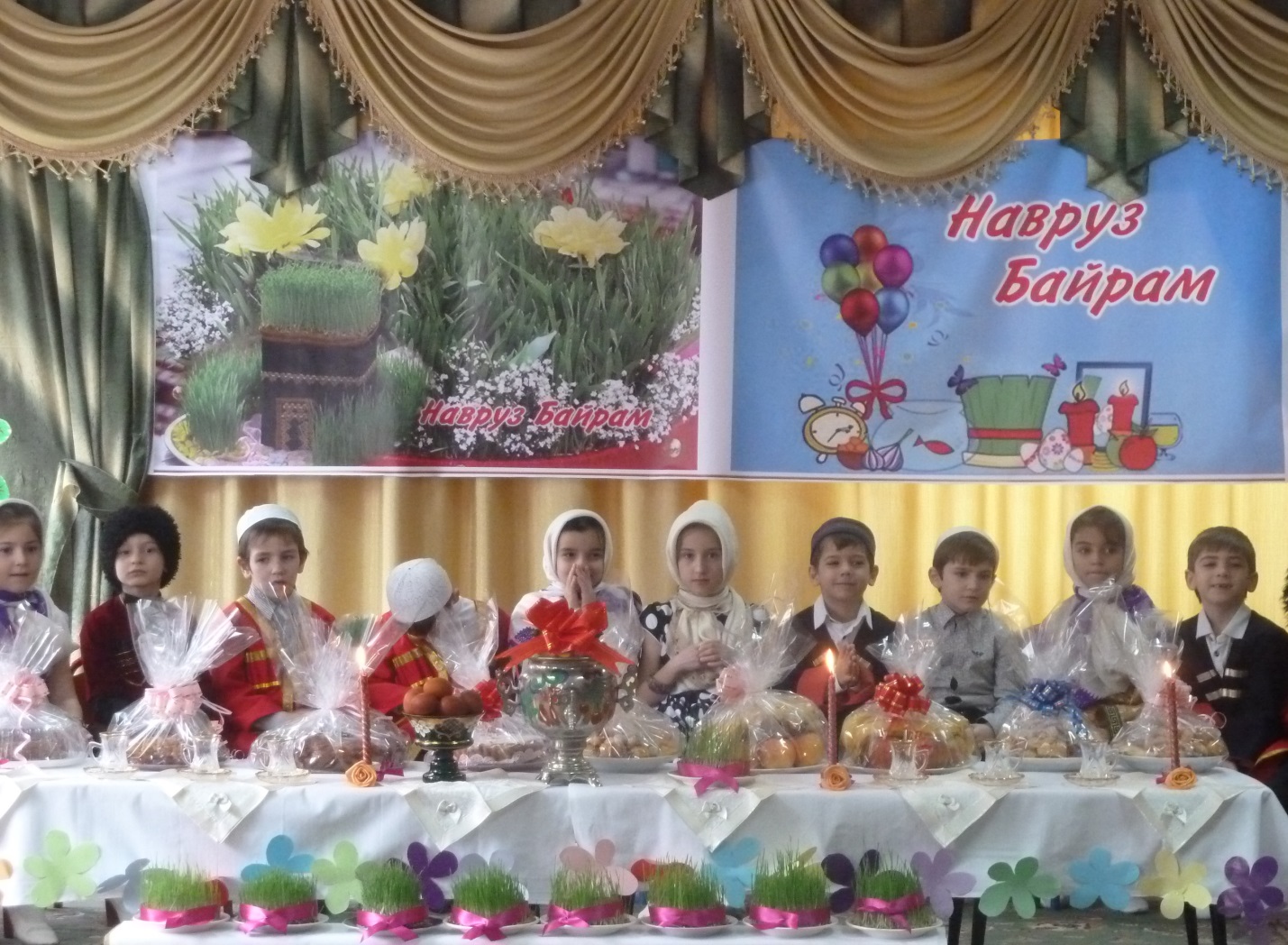 Воспитатель: На этом наш праздник завершается. До свидания. Все выходят из зала.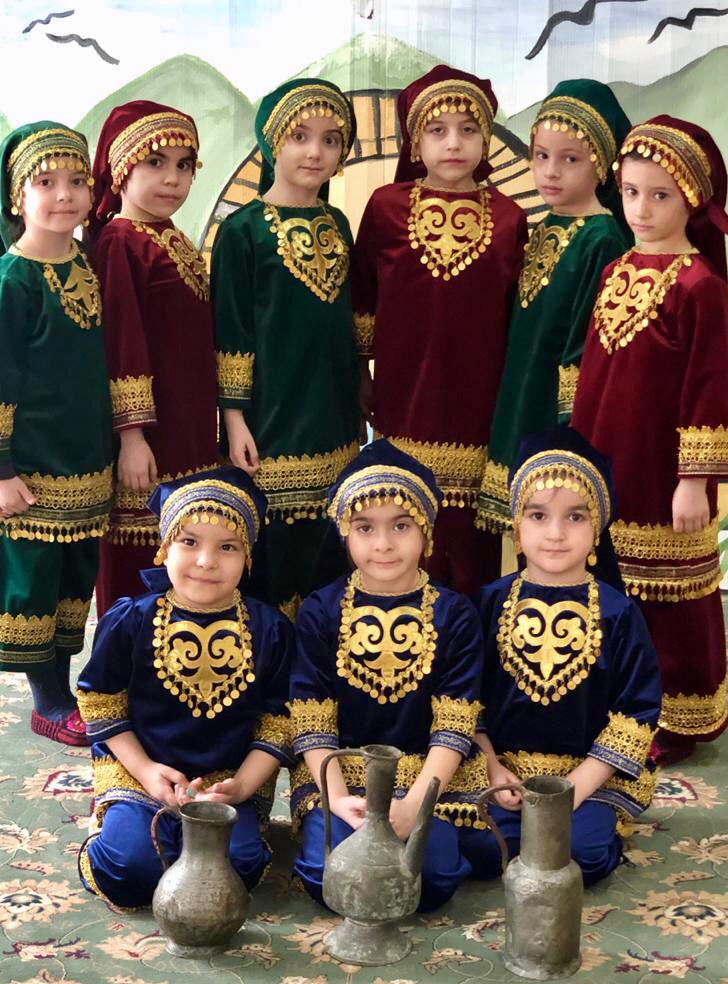 